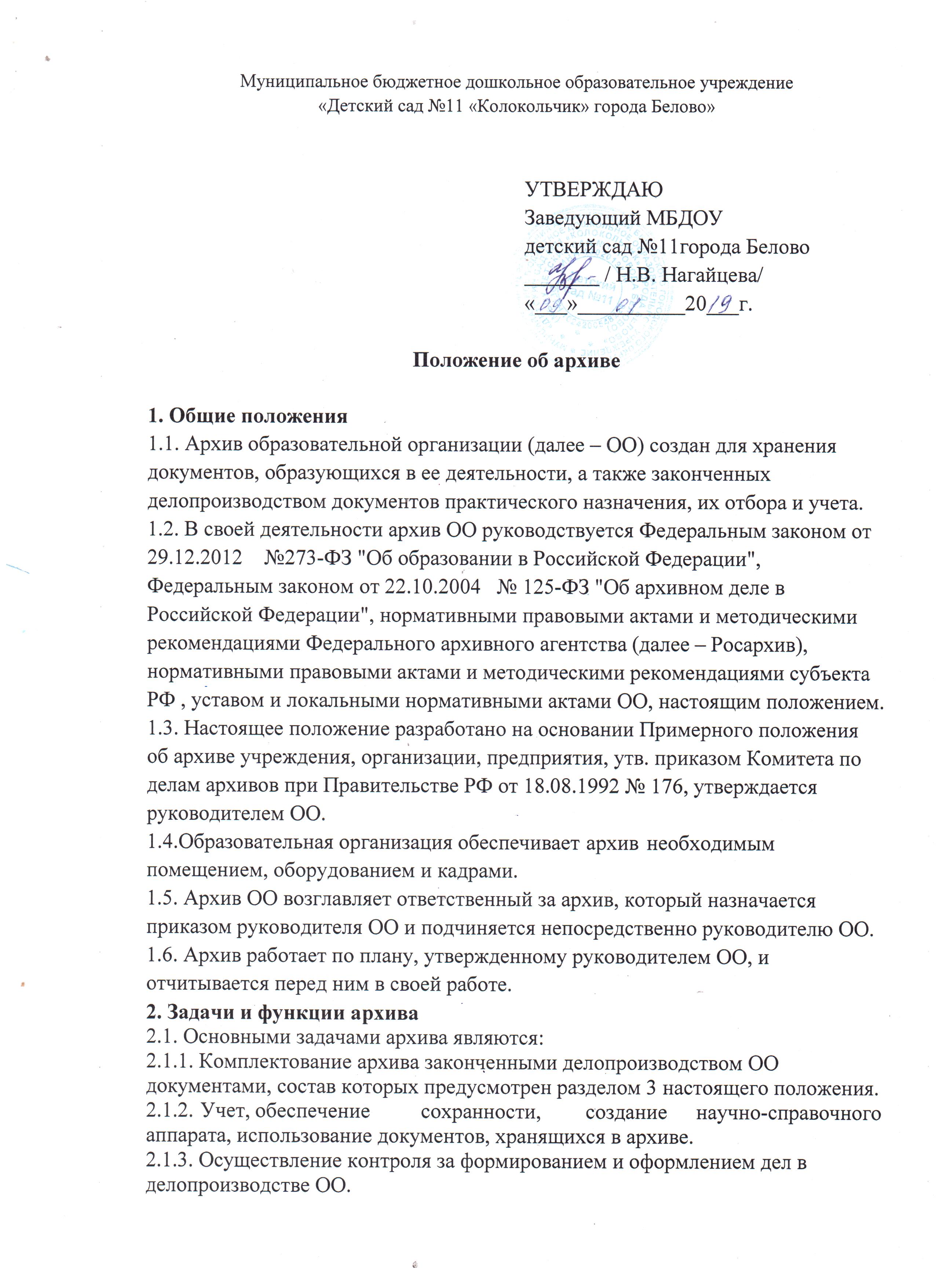 2.2. В соответствии с возложенными на него задачами архив осуществляет следующие функции:2.2.1. Принимает не позднее, чем через два года после завершения делопроизводством, учитывает и хранит документы долговременного хранения и по личному составу, обработанные в соответствии с требованиями, установленными Росархивом.2.2.2. Составляет и представляет не позднее, чем через два года после завершения делопроизводством годовые разделы описей дел по личному составу на рассмотрение экспертной комиссии (далее – ЭК) ОО.2.2.3. Осуществляет учет и обеспечивает полную сохранность принятых на хранение дел.2.2.4. Создает, пополняет и совершенствует научно-справочный аппарат к хранящимся вархиве делам и документам.2.2.5. Организует использование документов:–информирует руководство ОО о составе и содержании документов архива;–выдает в установленном порядке дела, документы или копии документов вцелях служебного и научного использования, для работы в помещении архива;– исполняет запросы организаций и граждан об установлении трудового стажа и другим вопросам социально-правового характера, в установленном порядке выдает копиидокументов и архивные справки;–ведет учет использования документов, хранящихся в архиве.2.2.6. Проводит экспертизу ценности документов, хранящихся в архиве, участвует в работе ЭК ОО.2.2.7. Оказывает методическую помощь ответственным за делопроизводство в составлении номенклатуры дел, контролирует правильность формирования и оформления дел в делопроизводстве, а также подготовку дел к передаче в архив ОО.2.2.8. Участвует в проведении мероприятий по повышению квалификации работников (ответственных за архив и делопроизводство в ОО).3.Состав документов архива В архив поступают:3.1.Законченные делопроизводством документы временного (свыше 10 лет) срока хранения, необходимые в практической деятельности, документы по личному составу, образовавшиеся в результате деятельности ОО.3.2. Документы постоянного хранения (если учреждение-предшественник было источником комплектования государственного или муниципального архива) и по личному составу учреждений-предшественников.3.3. Научно-справочный аппарат к документам архива.3.4. Личные фонды работников ОО.4. Права и обязанности ответственного за архивДля выполнения возложенных на него задач и функций ответственный за архив имеет право и обязан:4.1. Контролировать выполнение установленных правил работы с документами в ОО.4.2. Запрашивать от сотрудников ОО сведения, необходимые для работы архива.4.3. Давать разъяснения и рекомендации по вопросам, входящим в компетенцию архива.5. Ответственность за функционирование архива5.1. Ответственность за надлежащее и своевременное выполнение архивом задач и функций, предусмотренных настоящим положением, несет лицо, ответственное за архив.5.2. Ответственные за ведение делопроизводства, подготовку и представление документов на хранение в архив, назначаются руководителем ОО.5.3. Контроль за деятельностью архива осуществляет руководитель ОО.